DRAFT AGENDA7th meeting for developing a Blue Growth Initiative for Research and Innovation in the Black SeaTuesday, 15 January 2019 Time: 9.30 – 16.30Venue: Directorate-General for Research and InnovationRue du Champ de Mars 21, 1050 BrusselsMeeting Room: TBCWelcome and tour de tableUpdate on the Strategic Research and Innovation Agenda (SRIA) after the Bucharest workshopMatrix C and update on the actions (presentation and discussion; METU)next stepsDrafting the Strategic Research and Innovation Agenda (SRIA)SRIA and the Common Maritime Agenda;Timeline towards May 2019 and the adoption of SRIAAOBApproximate Timing9:30 - Registration of the participants and welcome coffee9:45 – Opening 13:00-14:00 – Lunch15:00-15:15 – Coffee Break 2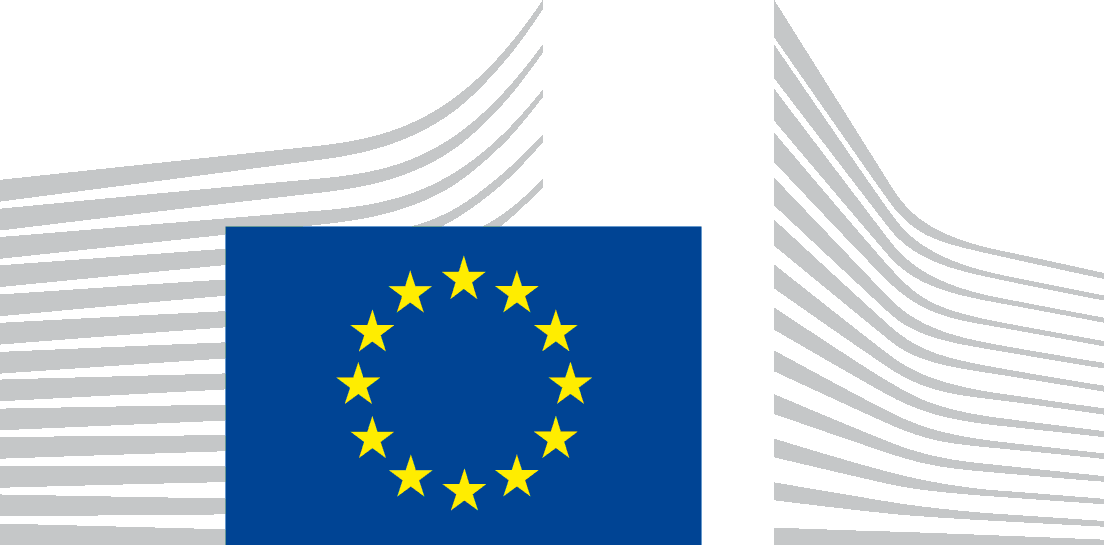 EUROPEAN COMMISSIONDIRECTORATE-GENERAL FOR RESEARCH & INNOVATIONDIRECTORATE-GENERAL FOR MARITIME AFFAIRS AND FISHERIES